г. Петропавловск-Камчатский                                         26 февраля 2018 годаВ целях уточнения состава конкурсной комиссии на замещение вакантной должности государственной гражданской службы Камчатского края в Инспекции государственного строительного надзора Камчатского краяПРИКАЗЫВАЮ:1. Внести в приложение к приказу Инспекции государственного строительного надзора Камчатского края от 13.07.2011 № 118/1 «Об утверждении состава конкурсной комиссии на замещение вакантной должности государственной гражданской службы Камчатского края в Инспекции государственного строительного надзора Камчатского края» изменение, изложив его в редакции согласно приложению  к настоящему приказу.2. Настоящий приказ вступает в силу через 10 дней после дня его официального опубликования.Руководитель Инспекции – главный государственный инспекторгосударственного строительного надзора Камчатского края		                                                       С.Ю. Прудников Состав конкурсной комиссии на замещение вакантной должности государственной гражданской службы в Инспекции государственного строительного надзора Камчатского края (далее – Инспекция)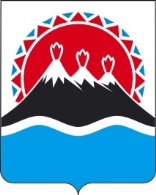 ИНСПЕКЦИЯ ГОСУДАРСТВЕННОГО СТРОИТЕЛЬНОГО НАДЗОРА КАМЧАТСКОГО КРАЯПРИКАЗ №70О внесении изменения в приложение к приказу Инспекции государственного строительного надзора Камчатского края от 13.07.2011 № 118/1 «Об утверждении состава конкурсной комиссии на замещение вакантной должности государственной гражданской службы Камчатского края в Инспекции государственного строительного надзора Камчатского края»Приложение  к приказу Инспекции государственного строительного надзора Камчатского края от _________ № ___«Приложение к приказу Инспекции государственного строительного надзора Камчатского краяот 13.07.2011 № 118/1Прудников Сергей Юрьевичруководитель Инспекции – главный государственный инспектор государственного строительного надзора Камчатского края, председатель комиссии;  Ковылицкая Галина Михайловназаместитель руководителя Инспекции – заместитель главного государственного инспектора государственного строительного надзора Камчатского края, заместитель председателя комиссии;Ершова Надежда ВикторовнаКашина Наталья Геннадьевнаглавный специалист-эксперт отдела по правовой и аналитической деятельности Инспекции,  секретарь комиссии;начальник отдела по правовой и аналитической деятельности Инспекции;Лобашевская Ирина Секпоновнасоветник отдела государственной службы Главного управления государственной службы Губернатора и Правительства Камчатского края;независимые эксперты из числа представителей научных и образовательных организаций, других организаций – специалисты по вопросам, связанным с государственной гражданской службой (по согласованию). 